Муниципальное образование
городской округ город Торжок Тверской областиТоржокская городская ДумаР Е Ш Е Н И Е26.09.2023                                                               	                                             № 224В соответствии с пунктом 5 статьи 138 Бюджетного 
кодекса Российской Федерации, Торжокская городская Дума 
р е ш и л а:1.Согласовать замену расчетной суммы дотации на выравнивание бюджетной обеспеченности муниципальных районов (городских округов) на очередной 2024 финансовый год и на плановый период 2025 и 2026 годов в полном объеме дополнительным нормативом отчислений в бюджет муниципального образования город Торжок от налога на доходы физических лиц.2.Настоящее Решение вступает в силу со дня его подписания, подлежит официальному опубликованию и размещению в свободном доступе на официальных сайтах администрации города Торжок и Торжокской городской Думы в информационно-телекоммуникационной сети Интернет.Председатель Торжокской городской Думы		                    С.А. ДорогушВрио Главы города Торжка                                                                   А.С. Борунова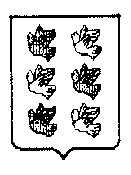 О согласовании замены дотации на выравнивание бюджетной обеспеченности дополнительнымнормативом отчислений от налога на доходы физических лиц